Как правильно оплатить счет через онлайн-банкВсе данные для платежа находятся в выставленном Вам счете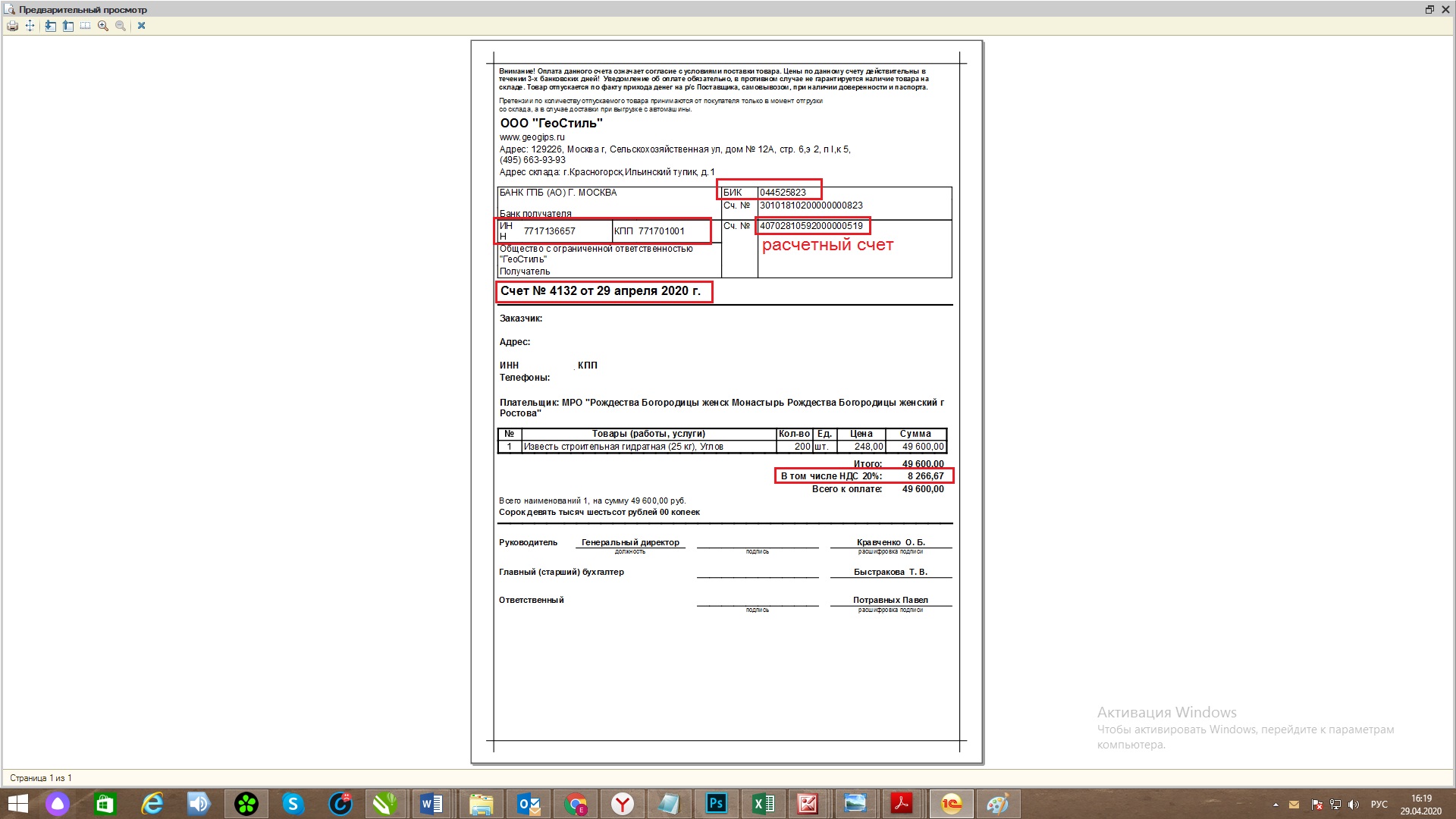 Пошаговая инструкция оплаты через мобильное приложение Сбербанк-ОнлайнПоступление денежных средств мы должны увидеть на следующий день после оплаты. Выписку из банка мы запрашиваем утром и во второй половине дня 1 раз (всего 2 раза).Бывают случаи, когда поступление денег задерживается. Например, Вы осуществляли платеж вечером. Или Вы из другого региона. В общем, такие случаи бывают. Не более 3-х дней. 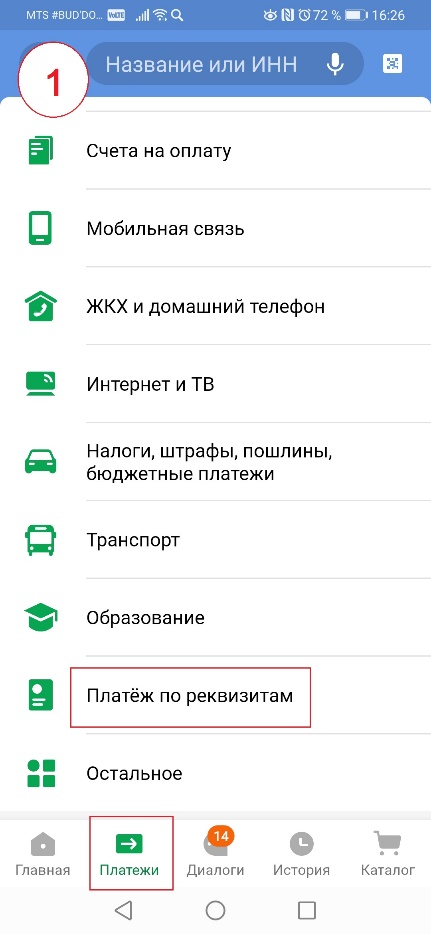 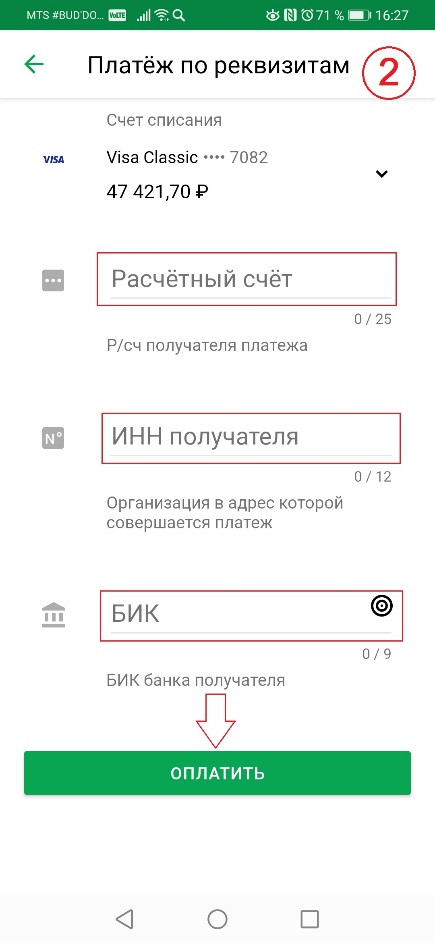 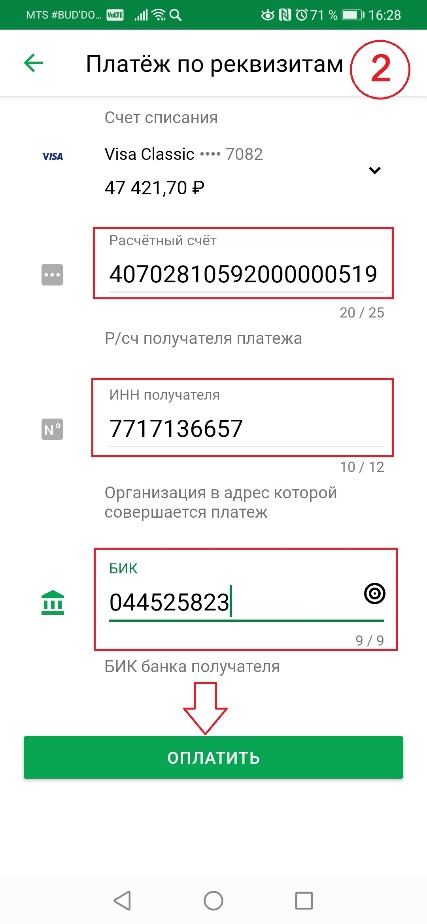 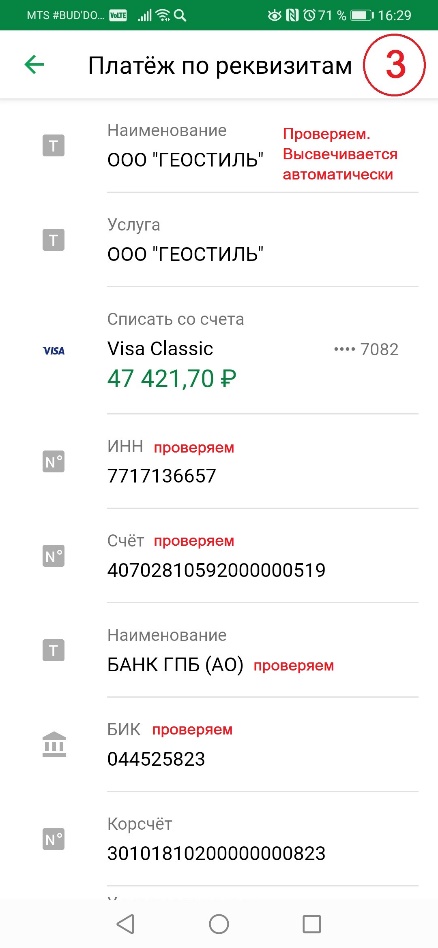 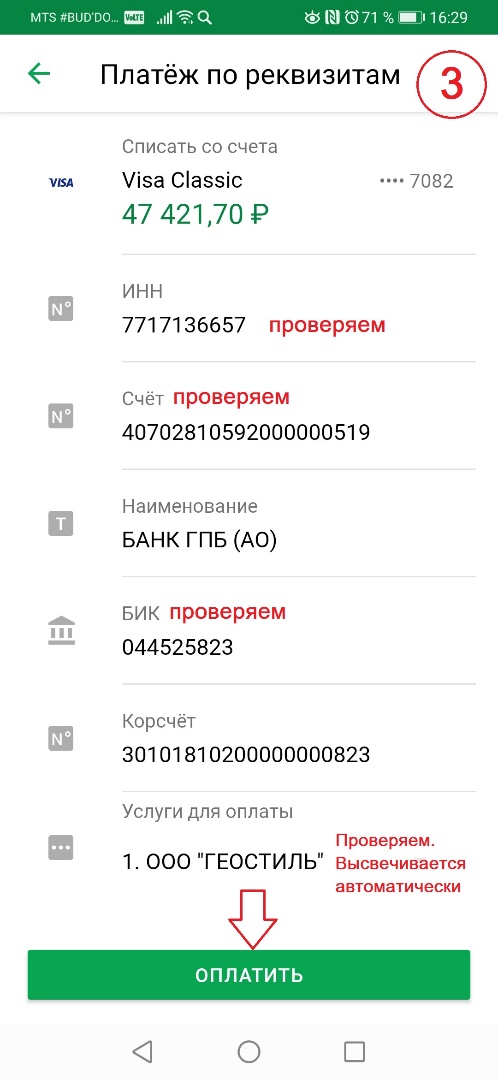 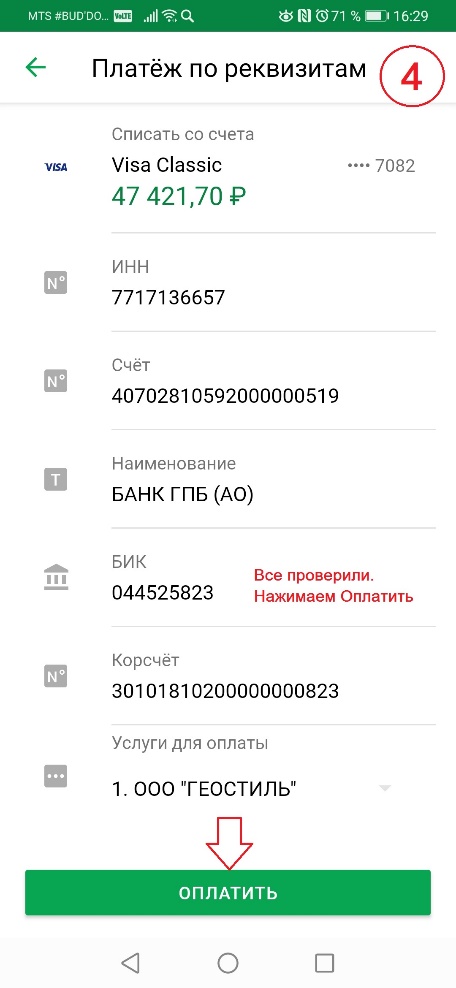 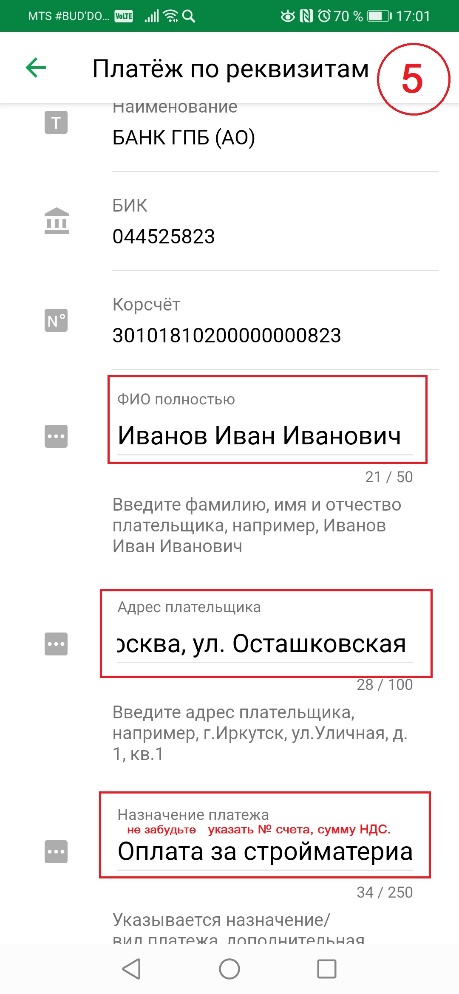 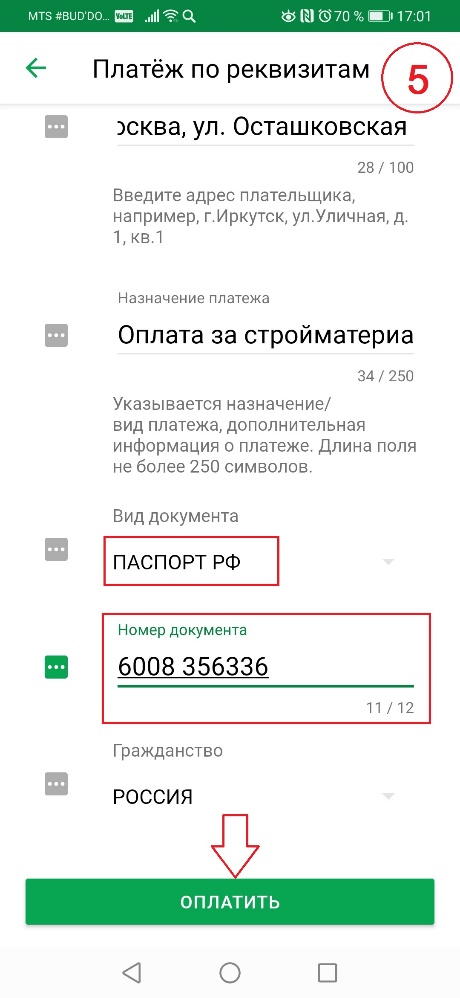 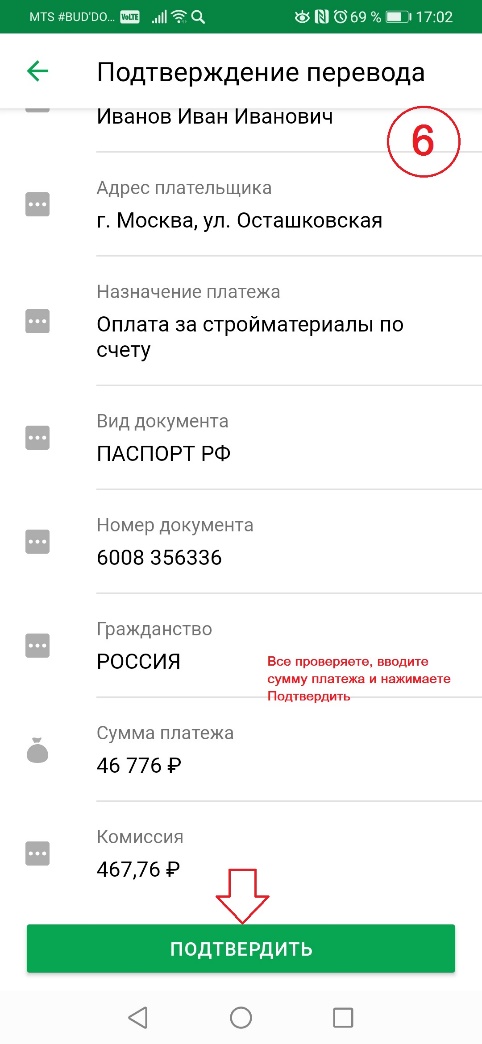 